МУНИЦИПАЛЬНОЕ БЮДЖЕТНОЕ ОБЩЕОБРАЗОВАТЕЛЬНОЕ УЧРЕЖДЕНИЕПЛАТОНОВСКАЯ СРЕДНЯЯ ОБЩЕОБРАЗОВАТЕЛЬНАЯ ШКОЛА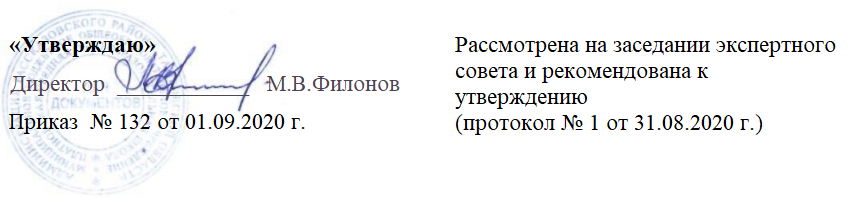 Рабочая программаучебного предмета «Математика»для начального общего образованияСрок освоения программы: 4 года (1- 4 классы)3 классСоставитель:Рудакова Елена Анатольевнаучитель начальных классов                                                    2020 годПОЯСНИТЕЛЬНАЯ ЗАПИСКА          Рабочая программа учебного предмета «Математика» составлена в соответствие с требованиями ФГОС НОО и одобрена решением федерального учебно-методического объединения по начальному общему образованию (протокол от 8 апреля 2015 г. № 1/15)(https://fgosreestr.ru/). Данная программа разработана на основе: 1.Федерального Закона «Об образовании в РФ»от 29.12.2012 № 273 (с изм. и доп., вступ. в силу 01.09.2020); 2.Федерального перечня учебников (приказы Министерства просвещения РФ №345 от 28.12.2018 г., № 632от 22.11.2019 г.); 3.Санитарно-эпидемиологическими требованиями к условиям и организации обучения в общеобразовательных учреждениях «Об утверждении СанПин 2.4.2.2821-10» постановление Главного санитарного врачаРФ от 29.12.2010 г. №189 (в редакции от 22.05.2019 г.);  4.«Об утверждения перечня средств обучения и воспитания, необходимых для реализации образовательных программ начального общего образования …, соответствующим новым условиям образования…»приказ Министерства просвещения РФ №465 от 03.09.2019 г..         УМК «Перспектива» учебник: Г.В.Дорофеев, Т.Н. Миракова. Математика. М.: Просвещение, 2017.Сборник рабочих программ. Система учебников "ПЕРСПЕКТИВА", 1-4 классы. Л.Ф.Климанова, А.А.Плешаков и др Данная программа может реализовываться через дистанционную форму обучения I. ПЛАНИРУЕМЫЕ РЕЗУЛЬТАТЫ ОСВОЕНИЯ ПРЕДМЕТА«МАТЕМАТИКА»Изучение математики и информатики на ступени начального общего образования направлено на достижение следующих целей:использование начальных математических знаний для описания окружающих предметов, процессов, явлений, оценки количественных и пространственных отношений;овладение основами логического и алгоритмического мышления, пространственного воображения и математической речи, приобретение необходимых вычислительных навыков;применение математических знаний и представлений для решения учебных задач, приобретение начального опыта применения математических знаний в повседневных ситуациях;получение представлений о числе как результате счета и измерения, о десятичном принципе записи чисел; научатся выполнять устно и письменно арифметические действия с числами; нахождение неизвестного компонента арифметического действия; составление числового выражения и нахождение его значения; накопление опыта решения текстовых задач;знакомство с простейшими геометрическими формами,  распознавание, называние и изображение геометрических фигур, овладение способами измерения длин и площадей;приобретение в ходе работы с таблицами и диаграммами важные для практико-ориентированной математической деятельности умения, связанные с представлением, анализом и интерпретацией данных; извлечение необходимых данных из таблиц и диаграмм, заполнение готовых форм, объяснение, сравнение и обобщение информации.ТРЕБОВАНИЯ К УРОВНЮ ПОДГОТОВКИ ВЫПУСКНИКОВВ результате изучения математики и информатики ученик должен научиться:Числа и величинычитать, записывать, сравнивать, упорядочивать числа от нуля до миллиона;устанавливать закономерность — правило, по которому составлена числовая последовательность, и составлять последовательность по заданному или самостоятельно выбранному правилу (увеличение/уменьшение числа на несколько единиц, увеличение/уменьшение числа в несколько раз);группировать числа по заданному или самостоятельно установленному признаку;классифицировать числа по одному или нескольким основаниям, объяснять свои действия;читать, записывать и сравнивать величины (массу, время, длину, площадь, скорость), используя основные единицы измерения величин и соотношения между ними;выбирать единицу для измерения данной величины (длины, массы, площади, времени), объяснять свои действия.Арифметические действиявыполнять письменно действия с многозначными числами (сложение, вычитание, умножение и деление) с использованием таблиц сложения и умножения чисел, алгоритмов письменных арифметических действий (в том числе деления с остатком);выполнять устно сложение, вычитание, умножение и деление однозначных, двузначных и трехзначных чисел в случаях, сводимых к действиям в пределах 100 (в том числе с нулем и числом 1);выделять неизвестный компонент арифметического действия и находить его значение;вычислять значение числового выражения (содержащего 2—3 арифметических действия, со скобками и без скобок).Работа с текстовыми задачамиустанавливать зависимость между величинами, представленными в задаче, планировать ход решения задачи, выбирать и объяснять выбор действий;решать арифметическим способом (в 1—2 действия) учебные задачи и задачи, связанные с повседневной жизнью;решать задачи на нахождение доли величины и величины по значению ее доли (половина, треть, четверть, пятая, десятая часть);оценивать правильность хода решения и реальность ответа на вопрос задачи.Пространственные отношенияГеометрические фигурыописывать взаимное расположение предметов в пространстве и на плоскости;распознавать, называть, изображать геометрические фигуры (точка, отрезок, ломаная, прямой угол, многоугольник, треугольник, прямоугольник, квадрат, окружность, круг);выполнять построение геометрических фигур с заданными измерениями (отрезок, квадрат, прямоугольник) с помощью линейки, угольника;использовать свойства прямоугольника и квадрата для решения задач;распознавать и называть геометрические тела (куб, шар);соотносить реальные объекты с моделями геометрических фигур.Геометрические величиныизмерять длину отрезка;вычислять периметр треугольника, прямоугольника и квадрата, площадь прямоугольника и квадрата;оценивать размеры геометрических объектов, расстояния приближенно (на глаз).Работа с информациейчитать несложные готовые таблицы;заполнять несложные готовые таблицы;читать несложные готовые столбчатые диаграммы;понимать простейшие выражения, содержащие логические связки и слова «…и…», «если… то…», «верно/неверно, что…», «каждый», «все», «некоторые», «не»;планировать несложные исследования, собирать и представлять полученную информацию с помощью таблиц и диаграмм.II. СОДЕРЖАНИЕ УЧЕБНОГО КУРСА «МАТЕМАТИКА»Числа и величиныСчет предметов. Чтение и запись чисел от нуля до миллиона. Классы и разряды. Представление многозначных чисел в виде суммы разрядных слагаемых. Сравнение и упорядочение чисел, знаки сравнения.Измерение величин; сравнение и упорядочение величин. Единицы массы (грамм, килограмм, центнер, тонна), вместимости (литр), времени (секунда, минута, час). Соотношения между единицами измерения однородных величин. Сравнение и упорядочение однородных величин. Доля величины (половина, треть, четверть, десятая, сотая, тысячная).Арифметические действияСложение, вычитание, умножение и деление. Названия компонентов арифметических действий, знаки действий. Таблица сложения. Таблица умножения. Связь между сложением, вычитанием, умножением и делением. Нахождение неизвестного компонента арифметического действия. Деление с остатком.Числовое выражение. Установление порядка выполнения действий в числовых выражениях со скобками и без скобок. Нахождение значения числового выражения. Использование свойств арифметических действий в вычислениях (перестановка и группировка слагаемых в сумме, множителей в произведении; умножение суммы и разности на число).Алгоритмы письменного сложения, вычитания, умножения и деления многозначных чисел. Способы проверки правильности вычислений (алгоритм, обратное действие, оценка достоверности, прикидки результата, вычисление на калькуляторе).Работа с текстовыми задачамиРешение текстовых задач арифметическим способом. Задачи, содержащие отношения «больше (меньше) на…», «больше (меньше) в…». Зависимости между величинами, характеризующими процессы движения, работы, купли-продажи и др. Скорость, время, путь; объем работы, время, производительность труда; количество товара, его цена и стоимость и др. Планирование хода решения задачи. Представление текста задачи (схема, таблица, диаграмма и другие модели).Задачи на нахождение доли целого и целого по его доле.Пространственные отношения. Геометрические фигурыВзаимное расположение предметов в пространстве и на плоскости (выше—ниже, слева—справа, сверху—снизу, ближе—дальше, между и пр.). Распознавание и изображение геометрических фигур: точка, линия (кривая, прямая), отрезок, ломаная, угол, многоугольник, треугольник, прямоугольник, квадрат, окружность, круг. Использование чертежных инструментов для выполнения построений. Геометрические формы в окружающем мире. Распознавание и называние: куб, шар, параллелепипед, пирамида, цилиндр, конус.Геометрические величиныГеометрические величины и их измерение. Измерение длины отрезка. Единицы длины (мм, см, дм, м, км). Периметр. Вычисление периметра многоугольника.Площадь геометрической фигуры. Единицы площади (см2, дм2, м2). Точное и приближенное измерение площади геометрической фигуры. Вычисление площади прямоугольника.Работа с информациейСбор и представление информации, связанной со счетом (пересчетом), измерением величин; фиксирование, анализ полученной информации.Построение простейших выражений с помощью логических связок и слов («и»; «не»; «если… то…»; «верно/неверно, что…»; «каждый»; «все»; «некоторые»); истинность утверждений.Составление конечной последовательности (цепочки) предметов, чисел, геометрических фигур и др. по правилу. Составление, запись и выполнение простого алгоритма, плана поиска информации.Чтение и заполнение таблицы. Интерпретация данных таблицы. Чтение столбчатой диаграммы. Создание простейшей информационной модели (схема, таблица, цепочка).III.ТЕМАТИЧЕСКОЕ ПЛАНИРОВАНИЕ УЧЕБНОГО ПРЕДМЕТА«МАТЕМАТИКА»ПРИЛОЖЕНИЕ Календарно-тематическое планирование уроков математики 3 класса на 2020-2021 учебный год в соответствии с требованиями ФГОС (предметная линия «Перспектива»). УМК: учебник: Г.В.Дорофеев, Т.Н.Миракова. Математика. М.: Просвещение, 2017. (Образовательный стандарт).Сборник рабочих программ. Система учебников "ПЕРСПЕКТИВА", 1-4 классы. Л.Ф.Климанова, А.А.Плешаков и др. №Название модуля, темыКоличество часовКоличество часовКоличество часовФормы контроля/ аттестации №Название модуля, темыВсегоТеорияПрактикаФормы контроля/ аттестации1.Повторение.662.Сложение и вычитание.30921Входная контрольная работа-1Контрольная работа-33.Умножение и деление.521339Контрольная работа-44.Нумерация  7255.Сложение и вычитание.Устные приемы сложения и вычитания 1358Контрольная работа-16.Письменные приемы сложения и вычитания 624Контрольная работа-17.Умножение и деление.Устные приемы вычислений 8268.Письменные приемы вычислений 14410Итоговая контрольная работа-19.Повторение.Промежуточный контроль (в форме Комплексной итоговой работы)Итого140ч37ч103ч12№ п/пТема урокаКол-во часовТип урокаЭлементы содержанияТребования к уровню подготовки обучающихсяВид контроляУниверсальные учебные действия Дата проведенияДата проведения№ п/пТема урокаКол-во часовТип урокаЭлементы содержанияТребования к уровню подготовки обучающихсяВид контроляУниверсальные учебные действия ПланФакт123456789101Математика, ч. – 1.Числа от 0 до 100. Повторение.  Устные приемы сложения и вычитания в пределах 100.1Поста-новка учебной задачиПроверка знаний вычислительных приемов за курс математики 2 класса.Научатся применять устные приемы сложения и вычи-тания в пределах 100.текущийЗакреплять умения выполнять действия с именованными числами.Совершенствовать умения решать задачи. 2Письменные приемы сложения и вычитания в пределах 100.1Решение учебной задачиАлгоритмы письменного сложения и вычитания двузначных чисел.Научатся использо-вать алгоритм пись-менного сложения и вычитания двузначных чисел.текущийПринимать и сохранять учебную задачу. Использовать речь для регуляции своего действия. 3Конкретный смысл действий умножения и деления.1Решение учебной задачиДействия умножения и деления.Научатся заменять сложение одинаковых слагаемых умножением.текущийПланировать свои действия в соответ-ствии с поставлен-ной задачей.Решать задачи на увеличение и уменьшение числа.4Приемы сложения и вычитания двузначных чисел с переходом через десяток.1Решение учебной задачиПриемы сложения и вычитания двузначных чисел с переходом через десяток.Научатся  определять порядок действий в выражениях со скобками.текущийЗакреплять навыки устного счета.Оценивать свои достижения по предмету.Принимать и сохранять учебную задачу.5Приемы сложения и вычитания двузначных чисел с переходом через десяток.1Решение учебной задачиПриемы сложения и вычитания двузначных чисел с переходом через десяток.Научатся выполнять сложение и вычитание двузначных чисел с переходом через десяток.текущийОценивать свои достижения по предмету.Проговаривать алгоритм действий. Закреплять навыки устного счета.6Решение составных задач.1Решение частныхзадачПриемы сложения и вычитания двузначных чисел с переходом через десяток.Решение задач.Научатся решать задачи разными способами, вычислять длину ломаной.текущийПринимать и сохранять учебную задачу.Планировать свои действия в соответ-ствии с поставлен-ной задачей.7Сложение  и вычитание.Сумма нескольких слагаемых.1Поста-новка учебной задачиПравила прибавления числа к сумме.Научатся прибавлять число к сумме.текущийОценивать свои достижения по предмету.Закреплять знание соотношения величин. Совершенствовать умения решать задачи.8Контрольная работа № 1 по теме «Числа от 0 до 100. Сложение и вычитание чисел в пределах 100».1Контроль знанийПроверка умений складывать и вычитать двузначные числа в пределах 100.Научатся осуществлять итоговый и пошаговый контроль по результату.итоговыйУчитывать устано-вленные правила в планировании и контроле способа решения. Определять цель деятельности.9Анализ контрольной работы. Повторение и самоконтроль.1Решение частныхзадачАнализ ошибок, допущенных в контрольной работе.Научатся совершенствовать навыки самоконтроля.текущийОсуществлять итоговый и поша-говый контроль по результату.Обобщать и делать выводы.Контролировать свои действия и партнера.10Цена, количество, стоимость.1Поста-новка учебной задачиЗнакомство с терминами «цена, количество, стоимость».Научатся решать задачи на нахождение стоимости по цене и количеству.текущийПовторить таблицу умножения.Совершенствовать вычислительные навыки.Решать задачи на нахождение периметра.11Цена, количество, стоимость.1Решение частныхзадачРешение задач с величинами «цена, количество, стоимость».Научатся решать задачи  на нахождение стоимости по известным цене и количеству.текущийСовершенствовать вычислительные навыки.Оценивать пра-вильность выпол-нения действий.12Проверка сложения.1Решение учебной задачиСпособы проверки сложения вычитанием.Научатся выполнять проверку сложения двумя способами.тематический Совершенствовать вычислительные навыки.Принимать и сохранять учебную задачу.Контролировать свои действия.13Увеличение и уменьшение отрезка в несколько раз.1Поста-новка учебной задачиУвеличение и уменьшение числа в несколько раз.Научатся увеличивать и уменьшать  числа в несколько раз.тематическийСистематизировать изученные способы сложения и вычита-ния чисел.Преобразовывать и сравнивать величины.14Прибавление суммы к числу.1Решение учебной задачиПриемы прибавления суммы к числу.Научатся прибавлять сумму к числу.текущийСовершенствовать вычислительные навыки и умение решать задачи.Формулировать собственное мнение.15Прибавление суммы к числу.1Решение учебной задачиПриемы прибавления суммы к числу.Научатся находить удобный способ прибавления суммы к числу.текущийСравнивать разные способы вычисле-ний, выбирать наи-более рациональ-ный способ.Формулировать собственное мнение.16Прибавление суммы к числу. Закрепление.1Решение учебной задачиПриемы прибавления суммы к числу.Удобный способ вычислений.Научатся прибавлять сумму к числу.текущийУмение работать в парах.Оценивать пра-вильность выпол-нения действий.Совершенствовать умения решать задачи.17Обозначение геометрических фигур.1Решение учебной задачиОбщепринятые правила обозначения геометрических фигур.Научатся обозначать геометрические фигуры.тематическийСовершенствовать вычислительные навыки.Обобщать и делать выводы.Повторить таблицу умножения.18Контрольная работа № 2 по теме «Числа от 0 до 100. Сложение и вычитание. Числовые выражения».1Контроль знанийПроверка умений выполнять письменное сложение и делать его проверку.Научатся осуществлять итоговый и пошаговый контроль по результату.итоговыйПринимать и сохранять учебную задачу.Совершенствовать вычислительные навыки.Обобщать и делать выводы.19Анализ контрольной работы. Повторение и самоконтроль.1Решение частныхзадачАнализ ошибок, допущенных в контрольной работе.Научатся совершенствовать навыки самоконтроля.текущийЗакреплять знание табличных случаев умножения. Обобщать и делать выводы.Контролировать свои действия и партнера.20Вычитание числа из суммы.1Решение частныхзадачСпособы вычитания числа из суммы.Научатся вычитать сумму из числа разными способами.текущийСовершенствовать вычислительные навыки.Ориентироваться на разнообразие способов решения задач.Контролировать свои действия.21Способы вычитания числа из суммы. Решение задач.1Решение частныхзадачВычитание числа из суммы разными способами.Научатся находить удобный способ вычитания числа из суммы.текущийОценивать пра-вильность выпол-нения действий на уровне адекватной оценки.Совершенствовать вычислительные навыки.22Проверка вычитания.1Поста-новка учебной задачиВзаимосвязь проверки сложения вычитанием.Научатся выполнять проверку вычитания.текущийУметь решать задачи, основанные на этой взаимосвя-зи.Принимать и сохранять учебную задачу.23Способы проверки вычитания.1Решение учебной задачиПроверка вычитания сложением.Научатся решать задачи, используя взаимосвязь сложения и вычитания.текущийСовершенствовать вычислительные навыки.Принимать и сохранять учебную задачу.24Вычитание суммы из числа.1Решение учебной задачиСпособы вычитания суммы из числа.Научатся выполнять вычитание суммы из числа.текущийОриентироваться на разнообразие способов решения задач.Совершенствовать вычислительные навыки.Контролировать действия партнера.25Вычитание суммы из числа.1Решение учебной задачиСпособы вычитания суммы из числа.Научатся находить более удобный способ вычислений.текущийСовершенствовать вычислительные навыки.Планировать свои действия в соответ-ствии с поставлен-ной задачей. Принимать и сохранять учебную задачу.26Вычитание суммы из числа. Решение задач.1Решение учебной задачиСпособы вычитания суммы из числа.Научатся решать задачи на вычитание суммы из числа.тематическийОриентироваться на разнообразие способов решения задач.Совершенствовать вычислительные навыки.Принимать и сохранять учебную задачу.27Прием округления при сложении.1Решение учебной задачиЗнакомство с приемами округления чисел при сложении.Научатся использовать прием округления при устных вычислениях.текущийУстанавливать причинно-следст-венные связи.Совершенствовать вычислительные навыки. Контролировать действия партнера.28Прием округления при сложении.1Решение учебной задачиИспользование приемов округления при вычислении суммы двух и более слагаемых.Научатся использовать прием округления чисел при сложении. текущийОсуществлять син-тез как составление целого из частей.Формулировать собственное мнение, позицию. Принимать и сохранять учебную задачу.29Прием округления при вычитании.1Решение учебной задачиПриемы округления чисел при вычитании.Научатся использовать прием округления чисел при вычитании.текущийУчить применять этот прием при решении задач.Закреплять знания об обозначении времени на часах.Контролировать действия партнера.30Прием округления при вычитании. Решение задач.1Решение учебной задачиПриемы округления чисел при вычитании.Научатся использовать прием округления чисел при вычитании.текущийСовершенствовать вычислительные навыки, умение решать задачи.Использовать речь для регуляции своего действия.31Равные фигуры.1Решение учебной задачиЗнакомство с понятием равные фигуры.Научатся сравнивать фигуры наложением.тематическийПроводить сравне-ние, классификацию по заданным крите-риям.Формулировать собственное мнение.32Задачи в три действия.1Поста-новка учебной задачиЗнакомство с новым типом задач.Научатся решать задачи в три действия.текущийИспользовать зна-ково-символические средства.Совершенствовать вычислительные навыки, умение решать задачи.33Задачи в три действия.1Решение учебной задачиРешение задач в три действия.Научатся решать задачи в три действия.тематическийПонимать учебную задачу урока и стре-миться к ее выпол-нению.Оценивать пра-вильность выпол-нения действий на уровне адекватной оценки.34Повторение и самоконтроль.1Поста-новка учебной задачиПроверка знаний и умений, полученных при изучении раздела «Сложение и вычитание».Научатся осуществлять итоговый и пошаговый контроль по результату.текущийСовершенствовать навыки самоконтро-ля, сравнивать величины.Обобщать и делать выводы.Закреплять умения решать задачи.35Контрольная работа № 3 по теме «Прием округления при сложении и вычитании».1Контроль знанийПроверка умений вычислять значение числовых выражений, используя прием вычислений.Научатся осуществлять итоговый и пошаговый контроль по результату.итоговыйПонимать учебную задачу урока и стре-миться к ее выпол-нению.Оценивать свои достижения по предмету.36Анализ контрольной работы. Повторение и самоконтроль.1Решение учебной задачиАнализ ошибок, допущенных в контрольной работе.Научатся оценивать характер сделанных ошибок, вносить необходимые коррективы.тематическийОценивать пра-вильность выпол-нения действий.Совершенствовать навыки самоконтроля.37Умножение и деление. Четные и нечетные числа.1Поста-новка учебной задачиЗнакомство с понятиями «четные и нечетные числа»Научатся определять четные и нечетные числатекущийПринимать и сохранять учебную задачу.Учитывать правила в планиро-вании и контроле способа решения.38Четные и нечетные числа. Признак четности чисел.1Поста-новка учебной задачиПонятия «четные и нечетные числа», табличные случаи умножения и деления на 2.Научатся называть четные и нечетные числа.текущийПланироать свои действия в соответ-ствии с поставлен-ной задачей.Принимать и сох-ранять поставлен-ную задачу.39Умножение числа 3. Деление на 3.1Решение частныхзадачЗакономерность составления табличных случаев умножения числа 3.Научатся составлять таблицу умножения числа 3.текущийСовершенствовать вычислительные навыки.Учитывать устано-вленные правила в планировании и контроле способа решения.40Умножение числа 3. Деление на 3.1Решение частныхзадачРешение задач на уменьшение и увеличение в несколько раз.Научаться выполнять умножение и деление с числом 3, решать задачи на уменьшение и увеличение в несколько раз.тематическийПриходить к общему решению в совместной деятельности. Учитывать прави-ла в планировании и контроле способа решения.41Умножение суммы на число.1Поста-новка учебной задачиРазличные способы умножения суммы двух слагаемых на число.Научатся выполнять умножение суммы двух слагаемых на число.текущийПланироать свои действия в соответ-ствии с поставлен-ной задачей.Принимать и сох-ранять поставлен-ную задачу.42Способы умножения суммы на число.1Решение учебной задачиРазличные способы умножения суммы двух слагаемых на число.Научатся выполнять умножение суммы двух слагаемых на число.текущийЗакреплять знания табличных случаев умножения.Приходить к общему решению в совместной деятельности.43Умножение числа 4. Деление на 4.1Решение учебной задачиЗнакомство с табличными случаями умножения числа 4. Деления на 4.Научатся составлять таблицу умножения  числа 4.текущийФормулировать собственное мнение. Планировать свои действия в соответ-ствии с поставлен-ной задачей.44Умножение числа 4. Деление на 4.1Решение учебной задачиЗнакомство с табличными случаями умножения числа 4. Деления на 4.Научатся выполнять умножение и деление с числом 4.текущийОсуществлять самоконтроль. Совершенствовать вычислительные навыки, умение решать задачи.Использовать речь для регуляции своего действия.45Проверка умножения.1Решение учебной задачиСпособы проверки умножения.Научатся выполнять проверку умножения разными способами.текущийСовершенствовать вычислительные навыки, умение решать задачи.Использовать речь для регуляции своего действия.46Умножение двузначного числа на однозначное.1Поста-новка учебной задачиПриемы умножения двузначного числа на однозначное.Научатся выполнять умножение двузначного числа на однозначное.текущийСовершенствовать вычислительные навыки и умение решать задачи. Приходить к обще-му  решению в деятельности.47Умножение двузначного числа на однозначное.1Решение учебной задачиПриемы умножения двузначного числа на однозначное.Научатся выполнять умножение двузначного числа на однозначное.текущийСовершенствовать вычислительные навыки и умение решать задачи.Понимать причины успеха /неуспеха/ учебной деятель-ности.48Задачи на приведение к единице.1Решение частныхзадачЗнакомство с новым типом задач на нахождение четвертого пропорционального.Научатся решать задачи на приведение к единице.текущийСовершенствовать вычислительные навыки, умение решать задачи.Принимать и сохранять учебную задачу.49Решение задач на приведение к единице.1Решение учебной задачиСоставление и решение обратных задач.Научатся решать задачи на приведение к единице.тематическийУметь работать самостоятельно.Выполнять мыслительные операции анализа и синтеза. Совершенствовать умение решать задачи на деление.50Закрепление изученного.1Решение учебной задачиСовершенствование вычислительных навыков.Научатся обобщать и делать выводы.текущийУчитывать устано-вленные правила в планировании и контроле способа решения.Контролировать действия партнера.51Умножение числа 5. Деление на 5.1Поста-новка учебной задачиЗнакомство с табличными случаями умножения числа 5. Деления на 5.Научатся составлять таблицу умножения числа 5.текущийСовершенствовать вычислительные навыки, умение решать задачи.Использовать речь для регуляции своего действия.52Умножение числа 5. Деление на 5.1Решение учебной задачиТабличные случаи умножения и деления с числами  2-5.Научатся выполнять умножение и деление с числом 5.текущийПланировать свои действия в соответ-ствии с поставлен-ной задачей. Использовать речь д.ля регуляции своего действия.53Контрольная работа № 4 по теме «Умножение и деление на 2, 3, 4, 5».1Контроль знанийПроверка знаний табличных случаев умножения с числами 2-5.Научатся осуществлять итоговый и пошаговый контроль по результату.текущийОбобщать и делать выводы.Принимать и сохранять учебную задачу.Совершенствовать умение решать задачи на деление.54Анализ контрольной работы. Умножение числа 6. Деление на 6.1Решение частныхзадачАнализ ошибок, допущенных в контрольной работе.Составление таблицы умножения числа 6 и деления на 6.Научатся выполнять умножение и деление с числом 6.текущийОценивать пра-вильность выпол-нения  действий на уровне адекватной оценки. Оценивать характер сделанных ошибок.55Умножение числа 6. Деление на 6.1Решение частныхзадачЗакрепление знаний таблиц умножения и деления с числами 2-6.Научатся выполнять умножение и деление с числами 2-6.текущийПринимать и сохранять учебную задачу.Проводить сравне-ние и классифика-цию по заданным категориям.56Закрепление таблиц умножения и деления с числами 2, 3, 4, 5, 6.1Поста-новка учебной задачиЗакрепление знаний таблиц умножения и деления с числами 2-6.Научатся выполнять умножение и деление с числами 2-6.текущийФормулировать собственное мнение. Использовать речь для регуляции своего действия.Контролировать действия партнера.57Закрепление таблиц умножения и деления с числами 2, 3, 4, 5, 6.1Решение частныхзадачЗакрепление знаний таблиц умножения и деления с числами 2-6.Научатся выполнять умножение и деление с числами 2-6.текущийОсуществлять итоговый и поша-говый контроль по результату. Формулировать собственное мнение.58Закрепление таблиц умножения и деления с числами 2, 3, 4, 5, 6. Решение задач.1Решение учебной задачиЗакрепление знаний таблиц умножения и деления с числами 2-6, решение задач.Научатся выполнять умножение и деление с числами 2-6, решать задачи на приведение к единице.текущийОценивать пра-вильность выпол-нения  действий на уровне адекватной оценки. Принимать и сохранять учебную задачу.59Проверка деления.1Решение частныхзадачиЗависимость между компонентами и результатом действия деления и способы проверки действия деления.Научатся выполнять проверку деления разными способами.текущийПонимать учебную задачу урока и стре-миться к ее выпол-нению.Учитывать прави-ла в планировании и контроле способа решения.60Задачи на кратное сравнение.1Поста-новка учебной задачиРешение задач на кратное сравнение.Научатся решать задачи на кратное сравнение.текущийОсуществлять итоговый и поша-говый контроль по результату. Формулировать собственное мнение.61Задачи на кратное и разностное сравнение.1Решение учебной задачиРешение задач на кратное и разностное сравнение.Научатся решать задачи на кратное и разностное сравнение.текущийУметь работать самостоятельно.Выполнять мысли-тельные операции анализа и синтеза.Выделение сущест-венных признаков и синтеза.62Решение задач на кратное сравнение.1Решение учебной задачиРешение задач на кратное и разностное сравнение.Научатся решать задачи на кратное и разностное сравнение.тематическийУчитывать устано-вленные правила в планировании и контроле способа решения.Контролировать действия партнера.63Решение задач.1Поста-новка учебной задачиРешение задач на кратное и разностное сравнение.Научатся решать задачи на кратное и разностное сравнение.текущийПонимать учебную задачу урока и стре-миться к ее выпол-нению.Оценивать пра-вильность выпол-нения действий на уровне адекватной оценки.64Повторение и самоконтроль.1Решение учебной задачиРешение задач на кратное и разностное сравнение, задачи на цену, количество, стоимость и приведение к единице.Научатся решать задачи на кратное и разностное сравнение, задачи на цену, количество, стоимость и приведение к единице.тематическийПринимать и сохранять учебную задачу.Оценивать прави-льность выполнения действий на уровне адекватной оценки.65Контрольная работа № 5 по теме «Задачи на кратное сравнение».1Контроль знанийПроверка умений решать задачи на кратное сравнение, знание  табличных случаев умножения и деления с числами 5 и 6.Научатся осуществлять итоговый и пошаговый контроль по результату.текущийПринимать и сохранять учебную задачу.Оценивать пра-вильность выпол-нения  действий на уровне адекватной оценки.66Анализ контрольной работы. Умножение числа 7. Деление на 7.1Решение учебной задачиАнализ ошибок, допущенных в контрольной работе.Составление таблицы умножения числа 7 и деления на 7.Научатся выполнять умножение и деление с числом 7.текущийУчитывать устано-вленные правила в планировании и контроле способа решения.Контролировать действия партнера.67Умножение числа 7. Деление на 7.1Решение учебной задачиЗнакомство с табличными случаями умножения числа 7. Деления на 7.Научатся выполнять умножение и деление с числом 7.текущийПринимать и сохранять учебную задачу.Оценивать прави-льность выполнения действий на уровне адекватной оценки.68Закрепление таблиц умножения и деления с числами 2, 3, 4, 5, 6, 7.1Решение учебной задачиЗакрепление знаний таблиц умножения и деления с числами 2-7, решение задач.Научатся осуществлять итоговый и пошаговый контроль по результату.тематическийУчитывать устано-вленные правила в планировании и контроле способа решения.Контролировать действия партнера.69Умножение числа 8. Деление на 8.1Решение учебной задачиЗакономерность составления табличных случаев умножения числа 8.Научатся выполнять умножение и деление с числом 8.текущийЗакреплять знания по устной и пись-менной нумерацииПринимать и сохранять учебную задачу. Совершенствовать умение решать задачи на деление. 70Прямоугольный параллелепипед.1Поста-новка учебной задачиЗнакомство с параллелепипедом, его элементами, с разверткой параллелепипеда.Научатся составлять параллелепипед из развертки.текущийРазвивать геометрическую зоркость. Оценивать прави-льность выполнения действий на уровне адекватной оценки.71Умножение числа 8. Деление на 8.1Решение учебной задачиТабличные случаи умножения числа 8 и деления на 8.Научатся показывать  грани, ребра вершины параллелепипеда.текущийФормировать умение сравнивать величины. Оценивать прави-льность выполнения действий на уровне адекватной оценки.72Площади фигур.1Решение учебной задачиЗнакомство с понятием «площадь фигуры».Научатся измерять площадь фигур различными мерками.текущийЗакреплять знания по устной и пись-менной нумерацииПринимать и сохранять учебную задачу.Контролировать действия партнера.73Площади фигур.1Решение частныхзадачиСравнение фигур по площади и измерение площади фигур разными мерками.Научатся измерять площадь фигур различными мерками.текущийПринимать и сохранять учебную задачу.Оценивать прави-льность выполнения действий на уровне адекватной оценки.74Умножение числа 9. Деление на 9. 1Решение учебной задачиТабличные случаи умножения числа 9 и деления на 9.Научатся выполнять умножение и деление с числом 9.текущийУчитывать устано-вленные правила в планировании и контроле способа решения.Контролировать действия партнера.Обобщать и делать выводы.75Умножение числа 9. Деление на 9. Закрепление.1Решение учебной задачиТабличные случаи умножения числа 9 и деления на 9.Научатся выполнять умножение и деление с числом 9.текущийЗакреплять знания по устной и пись-менной нумерацииПринимать и сохранять учебную задачу.76Таблица умножения в пределах 100.1Поста-новка учебной задачиЗнакомство с таблицей умножения в пределах 100.Научатся пользоваться таблицей умножения в пределах 100.текущийСовершенствовать вычислительные навыки и решение задач.Принимать и сохранять учебную задачу.77Таблица умножения в пределах 100. Закрепление.1Решение учебной задачиЗакрепление знаний табличных случаев умножения и деления, решения задач.Научатся пользоваться таблицей умножения в пределах 100, решать задачи.текущийПринимать и сохранять учебную задачу.Учитывать уста-новленные правила в планировании и контроле способа решения.78Контрольная работа № 6 по теме «Таблица умножения в пределах 100».1Контроль знанийПроверка умений табличных случаев умножения и деления в пределах 100.Научатся пользоваться таблицей умножения в пределах 100, решать задачи.итоговыйСовершенствовать вычислительные навыки.Оценивать прави-льность выполнения действий на уровне адекватной оценки.79Анализ контрольной работы. Деление суммы на число.1Решение учебной задачиАнализ ошибок, допущенных в контрольной работе.Различные способы деления суммы на число.Научатся выполнять деление суммы на число.текущийУчитывать уста-новленные правила в планировании и контроле способа решения. Совершенствовать вычислительные навыки.80Выбор удобного способа деления суммы на число. Решение задач.1Решение учебной задачиРазличные способы деления суммы на число.Научатся находить удобный способ деления суммы на число.текущийУметь работать самостоятельно.Выполнять мыс-лительные операции анализа и синтеза. Совершенствовать вычислительные навыки.81Способы деления суммы на число.1Решение частныхзадачиРазличные способы деления суммы на число.Научатся находить удобный способ деления суммы на число.текущийУчитывать устано-вленные правила в планировании и контроле способа решения.Контролировать действия партнера.82Вычисления вида 48:2.1Поста-новка учебной задачиЗнакомство с приемом деления двузначного числа на однозначное вида 48:2.Научатся выполнять деление двузначного числа на однозначное.тематическийКонтролировать действия партнера. Выполнять мыс-лительные операции анализа и синтеза. Совершенствовать вычислительные навыки.83Вычисления вида 48:2. 1Решение частныхзадачПриемы деления двузначного числа на однозначное вида 48:2.Научатся выполнять деление двузначного числа на однозначное.текущийПринимать сохранять учебную задачу.Учитывать установленные правила в плани-ровании и контроле способа решения.84Вычисления вида 57:3.1Решение учебной задачиПриемы деления двузначного числа на однозначное вида 57:3.Научатся выполнять деление двузначного числа на однозначное.текущийУчитывать устано-вленные правила в планировании и контроле способа решения.Контролировать действия партнера.85Вычисления вида 57:3.1Решение учебной задачиПриемы деления двузначного числа на однозначное вида 57:3.Научатся выполнять деление двузначного числа на однозначное.текущийОбобщать и делать выводы. Закреплять знания по устной и пись-менной нумерацииПринимать и сохранять учебную задачу.86Метод подбора. Деление двузначного числа на двузначное.1Решение частныхзадачиПриемы подбора цифры частного при делении двузначного числа на двузначное.Научатся подбирать цифру частного при делении двузначного числа на двузначное.текущийУчитывать устано-вленные правила в планировании и контроле способа решения.Контролировать действия партнера.87Повторение и самоконтроль.1Решение учебной задачиВнетабличные приемы умножения и деления.Научатся  осуществлять подведение под понятие на основе распознавания объектов.текущийПринимать сохранять учебную задачу.Учитывать установленные правила в плани-ровании и контроле способа решения.88Контрольная работа № 7 по теме «Внетабличные случаи умножения и деления».1Контроль знанийПроверка знаний внетабличных случаев умножения и деления.Научатся пользоваться таблицей умножения в пределах 100, решать задачи.текущийУчитывать уста-новленные правила в планировании и контроле способа решения. Совершенствовать вычислительные навыки.89Нумерация.Анализ контрольной работы.счет сотнями.1Поста-новка учебной задачиАнализ ошибок, допущенных в контрольной работе.Знакомство с новой счетной единицей – сотней.Научатся считать сотнями.текущийОбобщать и делать выводы. Закреплять знания по устной и пись-менной нумерацииПринимать и сохранять учебную задачу.90Названия круглых сотен.1Решение частныхзадачиКруглые сотни.Научатся называть круглые сотни.текущийЗакреплять знания по устной и пись-менной нумерации.Приходить к обще-му решению в резу-льтате совместной дятельности.91Названия круглых сотен.1Решение учебной задачиКруглые сотни.Научатся называть круглые сотни, выполнять вычисления с ними.текущийПринимать и сохранять учебную задачу. Совершенствовать вычислительные навыки.Обобщать и делать выводы.92Образование чисел от 100 до 1000.1Решение учебной задачиДесятичный состав трехзначных чисел.Научатся составлять числа от 100 до 1000 из сотен, десятков, единиц.текущийЗакреплять знания по устной и пись-менной нумерацииПринимать и сохранять учебную задачу.93Трехзначные числа.1Поста-новка учебной задачиЗнакомство с понятием трехзначного числа.Чтение и запись трехзначного числа.Научатся составлять числа от 100 до 1000 из сотен, десятков, единиц.текущийСовершенствовать вычислительные навыки. Принимать и сохранять учебную задачу. Использовать речь для регуляции своего действия.94Чтение и запись трехзначного числа.1Решение учебной задачиЗнакомство с понятием «разрядные слагаемые».Научатся представлять число в виде суммы разрядных слагаемых.тематическийЗакреплять знания по устной и пись-менной нумерации. Оценивать прави-льность выполнения действий на уровне адекватной оценки. 95Задачи на сравнение.1Поста-новка учебной задачиЗнакомство с новым типом задач на нахож дение четвертого пропорционального.Научатся решать задачи на сравнение.текущийСовершенствовать умение решать задачи.Учитывать уста-новленные правила в планировании и контроле способа решения.96Сложение и вычитание.Устные приемы сложения и вычитания вида  520+400, 370 – 200.Поста-новка учебной задачиУстные приемы сложения и вычитания вида 520+400, 520+40,  370-200.Научатся использовать приемы сложения и вычитания трехзначных чисел.текущийЗакреплять знания по устной и пись-менной нумерации. Оценивать прави-льность выполнения действий на уровне адекватной оценки. 97Устные приемы сложения и вычитания вида 70+50, 140 – 60.1Решение учебной задачиУстные приемы сложения и вычитания 70+50, 140 – 60.Научатся использовать приемы сложения и вычитания трехзначных чисел.текущийСовершенствовать вычислительные навыки, навыки решения задач.Принимать и сохранять учебную задачу.98Устные приемы сложения и вычитания вида 430+250, 370 – 140.1Решение учебной задачиУстные приемы сложения и вычитания вида 430+250, 370 – 140.Научатся использовать приемы сложения и вычитания трехзначных чисел.текущийСовершенствовать вычислительные навыки.Принимать и сохранять учебную задачу. Совершенствовать умение решать задачи на деление.99Устные приемы сложения вида 430+80.1Поста-новка учебной задачиНовые приемы устных вычислений вида 430+80.Научатся использовать приемы сложения и вычитания трехзначных чисел.текущийСовершенствовать вычислительные навыки, навыки решения задач. Использовать речь для регуляции своего действия.100Единицы площади.1Поста-новка учебной задачи Знакомство с единицами площади – квадратным сантиметром, дециметром, метром.Научатся измерять площади фигур в квадратных сантиметрах.текущийСовершенствовать вычислительные навыки, навыки решения задач. Принимать и сохранять учебную задачу.101Единицы площади.1Решение учебной задачиИзмерение площади фигур и выражение их в квадратных сантиметрах.Научатся измерять площади фигур в квадратных сантиметрах.текущийСовершенствовать вычислительные навыки, навыки решения задач. Принимать и сохранять учебную задачу.102Площадь прямоугольника.1Решение учебной задачиПлощадь прямоугольника.Научатся вычислять площадь прямоугольника.текущийСовершенствовать вычислительные навыки, навыки решения задач. Принимать и сохранять учебную задачу. 103Площадь прямоугольника.1Решение учебной задачиПлощадь прямоугольника.Научатся вычислять площадь прямоугольника.итоговыйУметь работать самостоятельно.Выполнять мыслительные операции анализа и синтеза. Принимать и сохранять учебную задачу. 104Контрольная работа № 8 по теме «Устные приемы сложения и вычитания в пределах 1000».1Контроль знанийПроверка умений использовать устные приемы сложения и вычитания в пределах 1000.Научатся контролировать свою работу и ее результат.итоговыйУчитывать устано-вленные правила в планировании и контроле способа решения. Уметь работать самостоятельно. Выполнять мыслительные операции анализа и синтеза.105Анализ контрольной работы.Деление с остатком.1Решение учебной задачиАнализ ошибок, допущенных в контрольной работе.Деление с остатком.Научатся выполнять деление с остатком.текущийСовершенствовать умение решать задачи.Учитывать уста-новленные правила в планировании и контроле способа решения.106Деление с остатком.1Решение учебной задачиДеление с остатком.Научатся выполнять деление с остатком.текущийИспользовать знаково-символи-ческие средства, в том числе модели-рование.Принимать и сохранять учебную задачу. Уметь работать самостоятельно.107Километр.1Поста-новка учебной задачиЗнакомство с новой единицей измерения длины – километром.Научатся определять по рисункам, что измеряют в километрах.текущийПланировать свои действия в соответ-ствии с поставлен-ной задачей. Совершенствовать умение решать задачи. 108Километр.1Решение учебной задачиЕдиницы измерения длины и их соотношение.Научатся решать задачи на определение расстояния.текущийСовершенствовать умение решать задачи.Учитывать уста-новленные правила в планировании и контроле способа решения.109Письменные приемы сложения и вычитания вида 325+143,468 – 143.1Решение учебной задачиЗнакомство с алгоритмом сложения и вычитания трехзначных чисел без перехода через разряд.Научатся выполнять сложение и вычитание трехзначных чисел без перехода через разряд.тематическийПланировать свои действия в соответ-ствии с поставлен-ной задачей .Совершенствовать умение решать задачи.110Письменные приемы сложения и вычитания вида 457+26, 457+126, 764 – 35, 764 – 235.1Решение учебной задачиАлгоритм сложения и вычитания трехзначных чисел с переходом через разряд.Научатся выполнять сложение и вычитание трехзначных чисел с переходом через разряд.текущийПринимать и сохранять учебную задачу. Совершенствовать умение решать задачи на деление. Уметь работать самостоятельно.111Письменные приемы сложения и вычитания.Закрепление изученного.1Поста-новка учебной задачиПисьменное сложение и вычитание трехзначных чисел.Научатся выполнять письменное сложение и вычитание трехзначных чисел.текущийФормировать собственное мнение, позицию. Совершенствовать умение решать задачи на деление. Уметь работать самостоятельно.112Повторение и самоконтроль.1Решение частныхзадачПриемы письменного и устного сложения и вычитания  трехзначных чисел.Научатся выполнять письменное и устное  сложение и вычитание трехзначных чисел.текущийФормировать собственное мнение, позицию. Планировать свои действия в соответ-ствии с поставлен-ной задачей и усло-виями ее реализа-ции.113Контрольная работа № 9 по теме «Письменная нумерация в пределах 1000».1Контроль знанийПроверка умений выполнять письменное сложение и вычитание чисел в пределах 1000.Научатся контролировать свою работу и ее результат.текущийПринимать и сохранять учебную задачу. Планировать свои действия в соответ-ствии с поставлен-ной задачей.114Анализ контрольной работы. Повторение и самоконтроль.Решение учебной задачиАнализ ошибок, допущенных в контрольной работе.Научатся осуществлять синтез как составление целого из частей, обобщать и делать выводы.текущийФормулировать собственное мнение и позицию. Планировать свои действия в соответ-ствии с поставлен-ной задачей.115Умножение и деление. Устные приемы вычислений.Умножение круглых сотен.1Поста-новка учебной задачиЗнакомство с устными приемами умножения круглых сотен.Научатся выполнять умножение круглых сотен.текущийУстанавливать причинно-следст-венные связи. Планировать свои действия в соответ-ствии с поставлен-ной задачей.116Умножение круглых сотен.1Решение учебной задачиУстные приемы умножения круглых сотен.Научатся выполнять умножение круглых сотен.текущийПонимать учебную  задачу урока. Осуществлять самоконтроль. Совершенствовать умение решать задачи на умноже-ние и деление.117Деление круглых сотен.1Решение частныхзадачЗнакомство с устными приемами деления круглых сотен.Научатся выполнять деление круглых сотен.текущийПонимать учебную  задачу урока и стре-миться к ее выпол-нению.Отрабатывать вычислительные навыки. 118Деление круглых сотен.1Решение учебной задачиУстные приемы деления круглых сотен.Научатся выполнять деление круглых сотен.текущийУстанавливать причинно-следст-венные связи. Учитывать прави-ла в планировании и контроле способа решения.119Единицы массы. Грамм.1Решение учебной задачиЗнакомство с новой единицей массы – граммом, соотношением между граммом и килограммом.Научатся устанавливать  соотношения между единицами массы.тематическийПриходить к обще-му решению в сов-местной деятель-ности. Понимать учебную  задачу урока и стре-миться к ее выпол-нению.120Единицы массы. Грамм.1Решение учебной задачиНовая единица массы – грамм, соотношения между единицами массы.Научатся устанавливать  соотношения между единицами массы.тематическийУметь работать самостоятельно.Выполнять мысли-тельные операции анализа и синтеза, осуществлять самоконтроль.121Устные приемы умножения и деления чисел в пределах 1000.1Решение частныхзадачЗнакомство с устными приемами вычислений вида 170 . 2, 560:7.Научатся выполнять умножение и деление в пределах 1000.текущийВыполнять мысли-тельные операции анализа и синтеза. Осуществлять самоконтроль. Понимать учебную  задачу урока и стре-миться к ее выпол-нению.122Устные приемы умножения и деления чисел в пределах 1000.1Решение частныхзадачУстные приемы вычислений вида 170 . 2, 560:7.Научатся выполнять умножение и деление в пределах 1000.текущийУстанавливать причинно-следст-венные связи. Учитывать уста-новленные правила в планировании и контроле способа решения.123Письменные приемы умножения и деления чисел в пределах 1000.1Решение частныхзадачПрием письменного умножения трехзначного числа на однозначное без перехода через разряд в столбик.Научатся выполнять письменное умноже-ние трехзначного числа на однозначное.текущийИспользовать по-лученные знания в учении и повсед-невной жизни.Оценивать свои достижения по предмету.124Письменные приемы умножения на однозначное число с переходом через разряд вида 46 . 3.1Решение частныхзадачПрием письменного умножения двузначного числа на однозначное с переходом через разряд.Научатся выполнять письменное умноже-ние двузначного числа на однозначное с переходом через разряд.текущийОценивать свои достижения по предмету. Учитывать установленные правила в планиро-вании и контроле способа решения.125Письменные приемы умножения на однозначное число с переходом через разряд вида 238 . 4.1Решение частныхзадачПрием письменного умножения трехзначного числа на однозначное с переходом через разряд.Научатся выполнять письменное умноже-ние трехзначного числа на однозначное с переходом через разряд.тематическийПриходить к общему решению в результате совмес-тной деятельности. Понимать учебную  задачу урока и стре-миться к ее выпол-нению.126Письменные приемы деления на однозначное число вида 684:2.1Поста-новка учебной задачиПрием письменного деления трехзначного числа на однозначное.Научатся выполнять письменное деление на однозначное число.текущийИспользовать по-лученные знания в учении и повсед-невной жизни.Оценивать свои достижения по предмету.127Письменные приемы деления на однозначное число вида 478:2.1Решение частныхзадачПрием письменного деления трехзначного числа на однозначное.Научатся выполнять письменное деление трехзначного числа на однозначное число.текущийВыполнять мыслительные операции анализа и синтеза. Оценивать свои достижения по предмету.128Письменные приемы деления на однозначное число вида 216:3.1Решение частныхзадачПрием письменного деления трехзначного числа на однозначное.Научатся представлять число в виде удобных слагаемых.текущийОценивать свои достижения по предмету. Учитывать установленные правила в планиро-вании и контроле способа решения.129Письменные приемы деления на однозначное число вида 836:4.1Решение частныхзадачПрием письменного деления трехзначного числа на однозначное.Научатся представлять число в виде удобных слагаемых.текущийОценивать свои достижения по предмету. Выполнять мыслительные операции анализа и синтеза. 130Письменные приемы деления на однозначное число. Закрепление.1Решение частныхзадачПриемы  деления трехзначного числа на однозначное.Научатся выполнять письменное деление трехзначного числа на однозначное число.текущийИспользовать по-лученные знания в учении и повсед-невной жизни.Оценивать свои достижения по предмету.131Письменные приемы деления на однозначное число. Закрепление.1Решение частныхзадачКонтроль и оценка полученных знаний.Научатся применять полученные знания на практике.ттоговыйУметь работать самостоятельно.Выполнять мыслительные операции анализа и синтеза. Осуществлять самоконтроль.132Контрольная работа № 10 по теме «Письменные приемы умножения и деления».1Контроль знанийВладение вычислительными приемами письменного умножения и деления в пределах 1000.Научатся контролировать свою работу и ее результат.итоговыйУчитывать устано-вленные правила в планировании и контроле способа решения. Совершенствовать навыки самоконтроля.133Анализ контрольной работы. Повторение и самоконтроль.1Решение частныхзадачиАнализ ошибок, допущенных в контрольной работе.Научатся решать задачи, совершенствовать вычислительные навыки.текущийВыполнять мыслительные операции анализа и синтеза. Отрабатывать вычислительные навыки.134Итоговая контрольная работа.1Контроль знанийПроверка знаний, умений и навыков, полученных в 3 классе.Научатся решать текстовые и геометрические задачи, выполнять устные и письменные вычисления в пределах 1000.итоговыйОценивать свои достижения по предмету. Уметь работать самостоятельно.Отрабатывать вычислительные навыки.135Повторение и самоконтроль.1Решение частныхзадачиПроверка знаний за курс математики 3 класса.Научатся решать задачи, выполнять устные и письменные вычисления в пределах 1000.текущийСовершенствовать навыки самоконтроля. Отрабатывать вычислительные навыки.136-140Обобщающий урок. Игра «По океану математики». Повторение.5Решение частныхзадачиПроверка знаний за курс математики 3 класса.Научатся  применять полученные знания при выполнении нестандартных заданий.тематическийВыполнение заданий творчес-кого и поискового характера.Применять знания и способы действий в измененных условиях.